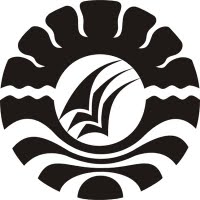 SKRIPSI PENERAPAN KEGIATAN BERMAIN BEBAS DALAM MENINGKATKAN KEMAMPUAN MOTORIK KASAR ANAK PADA KELOMPOK B DI TAMAN KANAK-KANAK KARTINI KARANGKARANGAN KABUPATEN LUWUROSANI  ABDULLAHPROGRAM STUDI PENDIDIKAN GURU PENDIDIKAN ANAK USIA DINI FAKULTAS ILMU PENDIDIKANUNIVERSITAS NEGERI MAKASSAR 2013PENERAPAN KEGIATAN BERMAIN BEBAS DALAM MENINGKATKAN KEMAMPUAN MOTORIK KASAR ANAK PADA KELOMPOK B DI TAMAN KANAK-KANAK KARTINI KARANGKARANGAN KABUPATEN LUWUSKRIPSI Diajukan untuk Memenuhi Persyaratan Memperoleh Gelar Sarjana Pendidikan (S.Pd.) pada Program Studi Pendidikan Guru Pendidikan Anak Usia Dini Strata Satu (S1) Fakultas Ilmu Pendidikan Universitas Negeri MakassarOleh:ROSANI  ABDULLAH094 924 024PROGRAM STUDI PENDIDIKAN GURU PENDIDIKAN ANAK USIA DINI FAKULTAS ILMU PENDIDIKANUNIVERSITAS NEGERI MAKASSAR 2013          KEMENTERIAN PENDIDIKAN DAN KEBUDAYAAN             UNIVERSITAS NEGERI MAKASSAR           FAKULTAS ILMU PENDIDIKAN                     PROGRAM STUDI PENDIDIKAN GURU PENDIDIKAN ANAK USIA DINI                      Jalan:  Tamalate  I  Tidung  Makassar Tlp. 883076 Fax (0411) 884457PERSETUJUAN  PEMBIMBINGSkripsi dengan Judul “Penerapan Kegiatan Bermain Bebas Dalam Meningkatkan Kemampuan Motorik Kasar Anak Pada Kelompok B di Taman Kanak-Kanak Kartini Karang-Karangan Kabupaten Luwu”.Atas Nama :      Nama	 :  Rosani Abdullah        NIM		:  094  924  024        Prodi 		:  PGPAUD     Fakultas 	:   Ilmu Pendidikan Setelah diperiksa dan diujikan, dinyatakan  lulus  dan memenuhi syarat untuk memperoleh gelar Sarjana Pendidikan (S.Pd) Pada Prodi PGPAUD S-1 Fakultas Ilmu Pendidikan Universitas Negeri Makassar.. 						   Makassar,    September   2013PENGESAHAN UJIAN SKRIPSISkripsi atas nama Rosani Abdullah. NIM. 094 924 021. Judul: Penerapan Kegiatan Bermain Bebas Dalam Meningkatkan Kemampuan Motorik Kasar Anak Pada Kelompok B di Taman Kanak-Kanak Kartini Karang-Karangan Kabupaten Luwu. Diterima oleh Panitia Ujian Skripsi Fakultas  Ilmu Pendidikan Universitas Negeri Makassar dengan SK Dekan No. 5677/UN36.4/PP/2013. Tanggal 21 Agustus 2013 untuk memenuhi sebagian persyaratan memperoleh gelar Sarjana Pendidikan pada Program Studi Pendidikan Guru Pendidikan Anak Usia Dini (PGPAUD)  pada hari Selasa,  27  Agustus  2013.Disahkan OlehAn. Dekan PD. Bidang Akademik Drs. M. Ali Latif Amri, M.PdNIP. 19611231 198702 1 045 Panitia Ujian :Ketua	:   Drs. Muh. Faisal, M.Pd	(................................)Sekretaris	:   Dra. Sri Sofiani, M.Pd	(................................)Pembimbing I	:   Dra.Kartini Marzuki, M.Si 	(................................)Pembimbing II	:   Herman, S.Pd, M.Pd	(................................)Penguji I	:   Dr. Parwoto, M.Pd	(................................)Penguji II	:   Drs. H. Abd. Karim H. Ahmad, M.Pd	(................................)PERNYATAAN KEASLIAN SKRIPSISaya yang bertandatangan di bawah ini :      Nama	 :  Rosani Abdullah        NIM		:  094 924 024        Prodi 		:  PGPAUD      Fakultas 	:   Ilmu Pendidikan        Skripsi  		: Skripsi  yang saya tulis ini benar-benar merupakan hasil karya sendiri dan bukan merupakan pengambilalihan tulisan atau pikiran orang lain yang saya akui sebagai hasil tulisan atau pikiran sendiri. Apabila di kemudian hari terbukti atau dapat dibuktikan bahwa skripsi ini hasil jiplakan, maka saya bersedia menerima sangsi atas perbuatan tersebut sesuai dengan ketentuan yang berlaku.      Makassar,       September  2013Yang membuat pernyataan Rosani  AbdullahMOTTO Berjiwa mudah dan berfikir mudahAgar rileks dan terus berfikir Untuk berkarya dan menambah pengetahuanKarya ini kuperuntukkan kepada ayah dan bunda Dan suami tercinta yang telah mencurahkan kasih sayang yang tulus, memotivasiku, yang selalu berdoa untuk keselamatan,serta  mencintai dan menyayangiku dengan sepenuh hati sehingga menjadi tumpuan bagiku untuk meraih kesuksesanABSTRAKRosani Abdullah. 2013. Penerapan Kegiatan Bermain Bebas Dalam Meningkatkan Kemampuan Motorik Kasar Anak Pada Kelompok B di Taman Kanak-Kanak                 Kartini Karang-Karangan Kabupaten Luwu. Skripsi. Dibimbing oleh                                   Dra. Kartini Marzuki, M.Si dan Herman, S.Pd,  M.Pd pada Program Studi Pendidikan Guru Pendidikan Anak Usia Dini Fakultas Ilmu Pendidikan Universitas Negeri Makassar.Rumusan masalah dalam penelitian ini adalah bagaimanakah pengembangan kemampuan motorik kasar anak melalui kegiatan bermain bebas pada kelompok B di Taman Kanak-kanak Kartini Karang-Karangan Kabupaten Luwu.  Tujuan penelitian ini adalah untuk mengetahui pengembangan kemampuan motorik kasar anak melalui kegiatan bermain bebas pada kelompok B di Taman Kanak-kanak Kartini Karang-Karangan Kabupaten Luwu. Pendekatan yang digunakan dalam penelitian adalah pendekatan kualitatif dengan jenis penelitian tindakan kelas (PTK) yang berdaur ulang/siklus yaitu meliputi perencanaan, pelaksanaan, observasi, dan refleksi. Fokus penelitian adalah  Kegiatan bermain bebas dan  Pengembangan motorik kasar anak.  Subjek penelitian adalah 1 orang guru dan 20  anak  kelompok B Taman Kanak-Kanak Kartini Karang-Karangan Kabupaten Luwu. Teknik pengumpulan data yang digunakan adalah observasi dan dokumentasi. Analisis data menggunakan analisis kualitatif. Hasil penelitian menunjukkan pada siklus I hasil kegiatan mengajar penerapan kegiatan bermain bebas berada pada kategori cukup dan motorik kasar   anak berada pada kategori cukup  dan pada siklus II kegiatan mengajar penerapan kegiatan bermain bebas dan motorik kasar  meningkat berada pada kategori baik. Sehingga dapat di simpulkan kegiatan bermain bebas dapat meningkatkan kemampuan motorik kasar anak pada kelompok B di Taman Kanak-kanak Kartini Karang-Karangan Kabupaten Luwu. PRAKATASegala puji syukur peneliti panjatkan kehadirat Allah SWT, karena berkat  rahmat dan karunia-Nya bagi kita semua, sehingga skripsi yang berjudul                           “Penerapan Kegiatan Bermain Bebas Dalam Meningkatkan Kemampuan Motorik Kasar Anak Pada Kelompok B di Taman Kanak-Kanak Kartini Karang-Karangan Kabupaten Luwu” dapat diselesaikan.  Penulis menyadari bahwa dalam proses penulisan skripsi ini banyak mengalami kendala, namun berkat bantuan, bimbingan, kerjasama dari berbagai pihak dan berkah dari Allah SWT sehingga kendala-kendala yang dihadapi tersebut dapat diatasi.                 Untuk itu penulis menyampaikan ucapan terima kasih dan penghargaan kepada                                  Dra. Kartini Marzuki, M.Si dan Herman, S.Pd,  M.Pd masing-masing sebagai pembimbing I dan pembimbing II  yang telah dengan sabar, tekun, tulus dan ikhlas meluangkan waktu, tenaga, dan pikiran untuk memberikan bimbingan, motivasi, arahan, dan saran-saran yang berharga kepada penulis selama penyusunan skripsi.Pada kesempatan ini penulis juga menyampaikan ucapan terima kasih kepada:Prof. Dr. H. Arismunandar, M.Pd selaku Rektor Universitas Negeri Makassar yang telah memberikan izin kepada penulis untuk mengikuti pendidikan Program studi PGPAUD. Prof.Dr.H.Ismail Tolla,M.Pd, selaku Dekan FIP UNM, Drs. M. Ali Latif Amri, M.Pd, selaku Pembantu Dekan I, Drs. Andi Mappincara, M.Pd, selaku Pembantu Dekan II, Drs. Muh. Faisal, M.Pd selaku Pembantu Dekan III yang telah mengizinkan, memberikan kesempatan kepada penulis untuk melaksanakan penelitian dan menyiapkan sarana dan prasarana yang dibutuhkan selama menempuh pendidikan Program S1 FIP UNM.Dra. Sri Sofiani, M.Pd selaku Ketua dan Arifin Manggau, S.Pd, M.Pd selaku Sekretaris pada Program Studi Pendidikan Guru Pendidikan Anak Usia Dini yang telah mengizinkan, memberikan kesempatan kepada penulis untuk melaksanakan penelitian dan menyiapkan sarana dan prasaran yang dibutuhkan selama menempuh pendidikan Program S1 PGPAUD FIP UNM.Bapak dan Ibu Dosen serta segenap staf Prodi PGPAUD  FIP UNM yang telah memberikan bekal ilmu pengetahuan dan layanan administrasi sehingga penulis dapat melaksanakan penelitian dan menyelesaikan studi dengan baik.Kedua orang tua dan suami yang telah banyak memberikan dorongan, doa dan rasa bangga serta rasa percaya diri, memotivasi serta menasehati sehingga penulis dimampukan untuk mengikuti pendidikan ini di Prodi PGPAUD  FIP UNM sampai selesai.Raodah selaku kepala TK Kartini Karang-Karangan Kabupaten luwu  serta Nurhasma, A.Ma  sebagai guru kelompok B yang diteliti yang telah banyak membantu kelancaran dalam pelaksanaan penelitian ini.Rekan-rekan mahasiswa Program S1 Kelas Belopa PGPAUD FIP UNM  serta semua pihak yang tidak dapat disebutkan satu persatu yang dengan sabar membantu penyelesaian skripsi  ini.Akhirnya dengan penuh rasa syukur penulis mengucapkan banyak terimakasih kepada seluruh pihak yang telah mendukung penulis dengan harapan agar skripsi ini dapat berguna bagi peneliti, pihak fakultas dan pembaca yang budiman.					Makassar,        September   2013 Penulis,DAFTAR ISIHALAMAN SAMPUL 		iHALAMAN JUDUL 		iiPERSETUJUAN PEMBIMBING		iiiPENGESAHAN UJIAN SKRIPSI		ivPERNYATAAN KEASLIAN SKRIPSI 		vMOTTO		viABSTRAK 		viiPRAKATA 		viiiDAFTAR ISI 		ixDAFTAR TABEL		xiiiDAFTAR GAMBAR		xivDAFTAR LAMPIRAN 		xvBAB I PENDAHULUAN Latar Belakang Masalah 		1Rumusan Masalah		5Tujuan Penelitian 		5Manfaat Penelitian		6BAB II KAJIAN PUSTAKA KERANGKA PIKIR DAN        HIPOTESIS TINDAKAN Kajian Pustaka 		7Kegiatan Bermain bebas  		7Motorik Kasar 		10Kerangka Pikir 		16Hipotesis Tindakan 		17BAB III METODE PENELITIAN Pendekatan dan Jenis Penelitian 		18Fokus  Penelitian 		19Setting dan Subjek Penelitian		19Rancangan Tindakan		20Tehnik Pengumpulan Data		22Tehnik Analisis Data dan Standar Pencapaian  		22BAB IV HASIL PENELITIAN DAN PEMBAHASANHasil Penelitian 		25Pembahasan		45BAB V KESIMPULAN DAN SARANKesimpulan 		50Saran		50DAFTAR PUSTAKA		52LAMPIRAN		53DAFTAR  TABELTabel			  	Judul						 Halaman Keadaan Guru TK  Kartini Karang-Karangan Kabupaten Luwu		25Dua  Rombongan Belajar TK  Kartini Karang-Karangan Kabupaten Luwu	25DAFTAR   GAMBARGambar	                                  Judul                                                          Halaman                                                                                                      Bagan Kerangka  Pikir  Peneltian    	 	17 Tahap-Tahap Penelitian . 		 20                DAFTAR   LAMPIRANLampiran                                   Judul                                                           HalamanRencana Kegiatan Harian Siklus I Pertemuan I	 	54Rencana Kegiatan Harian Siklus I Pertemuan II	 	56Kisi-Kisi Instrumen Siklus I 	 	58Hasil observasi aktivitas mengajar guru siklus I pertemuan I dan II		60Hasil observasi aktivitas belajar anak siklus I pertemuan I		61Hasil observasi aktivitas belajar anak siklus I pertemuan II		63Rencana Kegiatan Harian Siklus II Pertemuan I	 	65Rencana Kegiatan Harian Siklus II Pertemuan II	 	67Kisi-Kisi Instrumen Siklus II 	 	69Hasil Observasi Aktivitas Mengajar Guru Siklus II pertemuan I dan II		71Hasil Observasi Aktivitas Belajar Anak Siklus II pertemuan I		72Hasil Observasi Aktivitas Belajar Anak Siklus II pertemuan II		74Dokumentasi Penelitian 		76Surat Izin Penelitian 		80Riwayat Hidup 		84Pembimbing  IDra. Kartini Marzuki, M.Si NIP. 19690322 199403 2 003  Pembimbing II Herman, S.Pd,  M.Pd  NIP. 19830429 200812 1 007Mengetahui: Ketua Prodi  PGPAUD FIP UNMDra. Sri  Sofiani, M.PdNIP. 19530202 198010 2 001Mengetahui: Ketua Prodi  PGPAUD FIP UNMDra. Sri  Sofiani, M.PdNIP. 19530202 198010 2 001